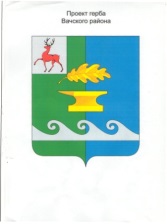 Администрация  Вачского муниципального района  Нижегородской  областиП О С Т А Н О В Л Е Н И Е  от   	                                                                                                  №  О внесении изменений в постановление администрации Вачского муниципального района Нижегородской области от 20.07.2017г. № 543«Об утверждении муниципальной программы «Развитие культурыВачского муниципального района на 2018-2021 годы»     В связи с изменением финансирования на период 2018-2021 годы администрация Вачского муниципального района Нижегородской области постановляет:       1. Внести в постановление администрации Вачского муниципального района  Нижегородской области от 20.07.2017 года  № 543 «Об утверждении муниципальной программы «Развитие культуры Вачского муниципального  района на 2018-2021годы» (далее-Программа) следующие изменения:       1.1. В Паспорте муниципальной программы «Развитие культуры Вачского муниципального района на 2018-2021 гг.» (далее - Программа)  позицию  «Объёмы бюджетных ассигнований программы за счет средств местного бюджета (в разбивке по подпрограммам)» изложить в редакции:«».     1.2. В Таблице 1. «Перечень основных мероприятий районной программы «Развитие культуры Вачского муниципального района на 2018-2021 гг.» Подпрограмму 1. муниципальной программы «Создание условий для организации досуга и обеспечение жителей услугами клубной системы» изложить в следующей  редакции: «».1.3. В Таблице 3. «Прогноз сводных показателей муниципальных заданий на оказание муниципальных услуг (работ)  муниципальными учреждениями по муниципальной программе»  Подпрограмму 1 «Создание условий для организации досуга и обеспечение жителей услугами клубной системы», изложить в следующей редакции: «».      1.4. В Таблице 4. Ресурсное обеспечение реализации муниципальной    программы «Развитие культуры Вачского муниципального района на 2018-2021 гг.», Подпрограмму 1 «Создание условий для организации досуга и обеспечение жителей услугами клубной системы», изложить в следующей редакции: «	     ».    1.5. В Таблице 5. «Прогнозная оценка расходов на реализацию муниципальной программы «Развитие культуры Вачского муниципального района на 2018-2021 гг.», Подпрограмму 1 «Создание условий для организации досуга и обеспечение жителей услугами клубной системы», изложить в следующей редакции:  «».     1.6. В Подпрограмме 1. «Создание условий для организации досуга и    обеспечения жителей  услугами  клубной  системы»  (далее Подпрограмма 1):     1.6.1. Позицию «Объёмы бюджетных ассигнований Подпрограммы за счет средств местного бюджета» изложить в  редакции:  «                                                                                                                                                                                                      ».      1.6.2. Таблицу 1. «Перечень основных мероприятий районной Подпрограммы «Развитие культуры Вачского муниципального района на 2018-2021 гг.», изложить в следующей  редакции: «».1.6.3.  Таблицу 3. «Прогноз сводных показателей муниципальных заданий на оказание муниципальных услуг (работ)  муниципальными учреждениями по муниципальной программе», изложить в следующей редакции: «».     1.6.4. В абзаце 1 «Ресурсное обеспечение Подпрограммы» цифры «196 296,1» заменить цифрами «192 686,7» тыс.руб.      2. Отделу организационно-правовой и кадровой работы администрации Вачского муниципального района опубликовать настоящее постановление в газете «Вачская газета», а также разместить на официальном сайте администрации Вачского муниципального района в информационно-телекоммукационной сети Интернет www.vacha-nnov.ru.      3. Настоящее постановление вступает в силу со дня его официального опубликования .      4. Контроль за исполнением настоящего постановления возложить на заместителя главы Е.А.Каракина.Глава администрации                                                                                 С.В. ЛисинСогласовано: И.о. начальника отдела ОП и КР                    ________________Хохлова А.Г.Начальник отдела культуры                           _______________ С.Н.Адикаев	Начальник управления финансов                   _______________ С.Ю.ШмелеваКонсультант                                   	              _________________ О.М. ШутоваИсполнитель			                       	   _________________ Разумкова Ж.ВОбъемы бюджетных ассигнований программы за счет средств местного бюджета (в разбивке по подпрограммам)Всего на реализацию Программы – 376 064,19 тыс.  руб.  2018 г – 83 886,69 тыс. руб. 		2019 г – 99 456,7 тыс. руб.   2020 г – 94 555,7 тыс. руб.  2021 г – 98 165,1 тыс. руб.  Подпрограмма 1. «Создание условий для организации досуга и обеспечение жителей услугами клубной системы» - 192 686,7 тыс.  руб.  2018 г –40 051,5 тыс. руб.2019 г – 52 942,6 тыс. руб.2020 г – 48 041,6 тыс. руб.2021 г – 51 651,0 тыс. руб.Подпрограмма 2.  «Развитие библиотечного дела» - 68 711,79 тыс.  руб.  2018 г – 16 421,79 тыс. руб.2019 г – 17 430,0 тыс. руб.2020 г – 17 430,0 тыс. руб.2021 г – 17 430,0 тыс. руб.Подпрограмма 3.  «Развитие музейного дела» -5 032,4 тыс.  руб.  2018 г – 1 183,4 тыс. руб.  2019 г – 1 283,0 тыс. руб.  2020 г – 1 283,0 тыс. руб.    2021 г – 1 283,0 тыс. рубПодпрограмма 4. «Развитие дополнительного образования детей в сфере культуры и искусства» - 40 475,0 тыс. руб.  2018 г – 9 716,9 тыс. руб	2019 г – 10 252,7 тыс. руб2020 г – 10 252,7 тыс. руб    2021 г – 10 252,7 тыс. рубПодпрограмма 5. «Развитие дополнительного образования детей в сфере спорта» - 21 547,5 тыс. руб.  2018 г- 5 113,5 тыс. руб.  	2019 г- 5 478,0 тыс. руб.  2020 г- 5 478,0 тыс. руб. 2021 г- 5 478,0 тыс. руб  Подпрограмма 6. «Обеспечение реализации муниципальной программы на 2018-2020 гг.» - 47 610,8 тыс. руб.  2018 г – 11 399,6 тыс. руб.  2019 г – 12 070,4 тыс. руб.  2020 г – 12 070,4 тыс. руб. 2021 г – 12 070,4 тыс. руб.Наименование мероприятияНаименование мероприятияКатегория расходов (кап. вложения, НИОКР и прочие расходы)Категория расходов (кап. вложения, НИОКР и прочие расходы)Сроки выполненияСроки выполненияИсполнители мероприятийОбъем финансирования (по годам) за счет средств районного бюджета (тыс. руб.)Объем финансирования (по годам) за счет средств районного бюджета (тыс. руб.)Объем финансирования (по годам) за счет средств районного бюджета (тыс. руб.)Объем финансирования (по годам) за счет средств районного бюджета (тыс. руб.)Объем финансирования (по годам) за счет средств районного бюджета (тыс. руб.)Объем финансирования (по годам) за счет средств районного бюджета (тыс. руб.)Объем финансирования (по годам) за счет средств районного бюджета (тыс. руб.)Наименование мероприятияНаименование мероприятияКатегория расходов (кап. вложения, НИОКР и прочие расходы)Категория расходов (кап. вложения, НИОКР и прочие расходы)Сроки выполненияСроки выполненияИсполнители мероприятий2018 год2019 год2019 год2020 год 2020 год 2021 годВсегоЦель муниципальной программы- Создание условий и возможностей для повышения роли культуры в воспитании и просвещении населения Вачского муниципального района в ее лучших традициях и достижениях;- Сохранение культурного наследия района и единого культурно – информационного пространства;- Обеспечение деятельности учреждений культуры Вачского района;- Создание условий для реализации районной целевой программы.Цель муниципальной программы- Создание условий и возможностей для повышения роли культуры в воспитании и просвещении населения Вачского муниципального района в ее лучших традициях и достижениях;- Сохранение культурного наследия района и единого культурно – информационного пространства;- Обеспечение деятельности учреждений культуры Вачского района;- Создание условий для реализации районной целевой программы.Цель муниципальной программы- Создание условий и возможностей для повышения роли культуры в воспитании и просвещении населения Вачского муниципального района в ее лучших традициях и достижениях;- Сохранение культурного наследия района и единого культурно – информационного пространства;- Обеспечение деятельности учреждений культуры Вачского района;- Создание условий для реализации районной целевой программы.Цель муниципальной программы- Создание условий и возможностей для повышения роли культуры в воспитании и просвещении населения Вачского муниципального района в ее лучших традициях и достижениях;- Сохранение культурного наследия района и единого культурно – информационного пространства;- Обеспечение деятельности учреждений культуры Вачского района;- Создание условий для реализации районной целевой программы.Цель муниципальной программы- Создание условий и возможностей для повышения роли культуры в воспитании и просвещении населения Вачского муниципального района в ее лучших традициях и достижениях;- Сохранение культурного наследия района и единого культурно – информационного пространства;- Обеспечение деятельности учреждений культуры Вачского района;- Создание условий для реализации районной целевой программы.Цель муниципальной программы- Создание условий и возможностей для повышения роли культуры в воспитании и просвещении населения Вачского муниципального района в ее лучших традициях и достижениях;- Сохранение культурного наследия района и единого культурно – информационного пространства;- Обеспечение деятельности учреждений культуры Вачского района;- Создание условий для реализации районной целевой программы.Цель муниципальной программы- Создание условий и возможностей для повышения роли культуры в воспитании и просвещении населения Вачского муниципального района в ее лучших традициях и достижениях;- Сохранение культурного наследия района и единого культурно – информационного пространства;- Обеспечение деятельности учреждений культуры Вачского района;- Создание условий для реализации районной целевой программы. Подпрограмма 1. «Создание условий для организации досуга и обеспечение жителей услугами клубной системы» Подпрограмма 1. «Создание условий для организации досуга и обеспечение жителей услугами клубной системы» Подпрограмма 1. «Создание условий для организации досуга и обеспечение жителей услугами клубной системы» Подпрограмма 1. «Создание условий для организации досуга и обеспечение жителей услугами клубной системы» Подпрограмма 1. «Создание условий для организации досуга и обеспечение жителей услугами клубной системы» Подпрограмма 1. «Создание условий для организации досуга и обеспечение жителей услугами клубной системы» Подпрограмма 1. «Создание условий для организации досуга и обеспечение жителей услугами клубной системы» Подпрограмма 1. «Создание условий для организации досуга и обеспечение жителей услугами клубной системы» Подпрограмма 1. «Создание условий для организации досуга и обеспечение жителей услугами клубной системы» Подпрограмма 1. «Создание условий для организации досуга и обеспечение жителей услугами клубной системы» Подпрограмма 1. «Создание условий для организации досуга и обеспечение жителей услугами клубной системы» Подпрограмма 1. «Создание условий для организации досуга и обеспечение жителей услугами клубной системы» Подпрограмма 1. «Создание условий для организации досуга и обеспечение жителей услугами клубной системы» Подпрограмма 1. «Создание условий для организации досуга и обеспечение жителей услугами клубной системы»1.1 Участие в областных конкурсах и проектах среди клубных учреждений культуры районаПрочие расходыПрочие расходы2018-20212018-2021МБУК «ЦМКС»МБУК «ЦМКС»50,0170,0170,0170,0170,0170,0560,01.2 Участие в областных и всероссийских конкурсах и фестиваляхПрочие расходыПрочие расходы2018-20212018-2021МБУК «ЦМКС»МБУК «ЦМКС»50 ,0170 ,0170,0170,0170,0170,0560,01.3. Сельские гастроли участников художественной самодеятельностиПрочие расходыПрочие расходы2018-20212018-2021МБУК «ЦМКС»МБУК «ЦМКС»600,0783,1783,1783,1783,1783,12 949,31.4. Юбилейные мероприятия: юбилей поселка, района, филиалов МБУК «ЦМКС»Прочие расходыПрочие расходы2018-20212018-2021МБУК «ЦМКС»МБУК «ЦМКС»905,01 050,01 050,01 050,01 050,01 050,04 055,01.5. Проведение концертных программ, фестивалей, смотров, конкурсов, конференций, презентаций, концертов, тематических кинопоказов, творческих встреч, церемоний вручений премий, праздников, акций и других культурно-массовых мероприятийПрочие расходыПрочие расходы2018-20212018-2021МБУК «ЦМКС»МБУК «ЦМКС»2 100,02 500,02 500,02 500,02 500,02 500,09 600,01.6. Повышение квалификации работников культурно-досуговых учреждений через систему учебных мероприятийПрочие расходыПрочие расходы2018-20212018-2021МБУК «ЦМКС»МБУК «ЦМКС»50,070,070,070,070,070,0260,01.7. Организация и проведение социально-значимых культурно-досуговых мероприятийПрочие расходыПрочие расходы2018-20212018-2021МБУК «ЦМКС»МБУК «ЦМКС»1 923,63 000,02 500,02 500,02 500,02 500,09 923,61.8. Проведение Дня семьи, любви и верности в рамках областного фестиваляПрочие расходыПрочие расходы2018-20212018-2021МБУК «ЦМКС»МБУК «ЦМКС»25,050,050,050,050,050,0175,01.9.  Обеспечение деятельности МБУК «Централизованная межпоселенческая клубная система» Прочие расходыПрочие расходы2018-20212018-2021МБУК «ЦМКС»МБУК «ЦМКС»34 347,945 149,540 748,540 748,544 357,944 357,9164 603,8в т.ч на обеспечение развития и укрепления материально-технической базы МБУК «ЦМКС» Прочие расходыПрочие расходы2018-20212018-2021МБУК «ЦМКС»МБУК «ЦМКС»750,060,070,070,070,070,0950,0в т.ч на обеспечение развития и укрепления материально-технической базы РДК «им. Солдатова» Прочие расходыПрочие расходы2018-20212018-2021МБУК «ЦМКС»МБУК «ЦМКС»700,00,00,00,00,00,0700,0Итого:Итого:Итого:Итого:Итого:Итого:Итого:40 051,552 942,648 041,648 041,651 651,051 651,0192 686,7Наименование услуги (работы), показателя услуги, подпрограммыЗначение показателя объема услуги (работы)Значение показателя объема услуги (работы)Значение показателя объема услуги (работы)Значение показателя объема услуги (работы)Расходы районного бюджета на оказание муниципальной услуги,  (руб).Расходы районного бюджета на оказание муниципальной услуги,  (руб).Расходы районного бюджета на оказание муниципальной услуги,  (руб).Расходы районного бюджета на оказание муниципальной услуги,  (руб).Наименование услуги (работы), показателя услуги, подпрограммы2018 год2019 год2020 год2021 год2018 год2019 год2020 год2021 год123456789Наименование и содержание услуги (работы):263 783334 227,5331 697,1336 294,572 487,0986 886,382 485,386 094,7Подпрограмма 1: «Создание условий для организации досуга и обеспечение жителей услугами клубной системы»Показатель объема услуги:49 66549 66550 16950 29740 051,5 52 942,648 041,651 651,0Показ (организация показа) концертных программ 49 50049 50050 00050 12512 015,515 882,814 412,515 495,3Организация деятельности клубных формирований и формирований самодеятельного народного творчества 16516516917228 036,037 059,833 629,136 155,7СтатусПодпрограмма муниципальной программыМуниципальный заказчик-координатор, соисполнителиОбъем финансирования (по годам) за счет средств районного бюджета (руб.)Объем финансирования (по годам) за счет средств районного бюджета (руб.)Объем финансирования (по годам) за счет средств районного бюджета (руб.)Объем финансирования (по годам) за счет средств районного бюджета (руб.)СтатусПодпрограмма муниципальной программыМуниципальный заказчик-координатор, соисполнители2018 год2019 год2020 год2021 годВсегоМуниципальная программа«Развитие культуры Вачского муниципального  района на 2018 – 2021 гг.»Муниципальная программа«Развитие культуры Вачского муниципального  района на 2018 – 2021 гг.»Всего:83 886,6999 456,794 555,798 165,1376 064,19Муниципальная программа«Развитие культуры Вачского муниципального  района на 2018 – 2021 гг.»Муниципальная программа«Развитие культуры Вачского муниципального  района на 2018 – 2021 гг.»Муниципальный заказчик координатор – Отдел культуры83 886,6999 456,794 555,798 165,1376 064,19Подпрограмма 1 Создание условий для организации досуга и обеспечение жителей услугами клубной системыВсего:40 051,552 942,648 041,651 651,0192 686,7Подпрограмма 1 Создание условий для организации досуга и обеспечение жителей услугами клубной системыМуниципальный заказчик координатор – Отдел культуры40 051,552 942,648 041,651 651,0192 686,7СтатусПодпрограмма муниципальной программыИсточники финансированияОбъем финансирования (по годам) за счет средств всех источников (тыс.руб.)Объем финансирования (по годам) за счет средств всех источников (тыс.руб.)Объем финансирования (по годам) за счет средств всех источников (тыс.руб.)Объем финансирования (по годам) за счет средств всех источников (тыс.руб.)Объем финансирования (по годам) за счет средств всех источников (тыс.руб.)СтатусПодпрограмма муниципальной программыИсточники финансирования2018 год2019 год2020 год2021 годВсегоМуниципальная программа«Развитие культуры Вачского муниципального  района на 2018– 2021 гг.»Муниципальная программа«Развитие культуры Вачского муниципального  района на 2018– 2021 гг.»Всего, в том числе86 052,0899 456,794 555,798 165,1378 229,58Муниципальная программа«Развитие культуры Вачского муниципального  района на 2018– 2021 гг.»Муниципальная программа«Развитие культуры Вачского муниципального  района на 2018– 2021 гг.»Районный бюджет83 578,299 456,794 555,798 165,1375 755,7Муниципальная программа«Развитие культуры Вачского муниципального  района на 2018– 2021 гг.»Муниципальная программа«Развитие культуры Вачского муниципального  района на 2018– 2021 гг.»Областной бюджет1 770,04---1 770,04Муниципальная программа«Развитие культуры Вачского муниципального  района на 2018– 2021 гг.»Муниципальная программа«Развитие культуры Вачского муниципального  района на 2018– 2021 гг.»Федеральный бюджет703,84---703,84Подпрограмма 1 Создание условий для организации досуга и обеспечение жителей услугами клубной системыВсего, в том числе42 046,2852 942,648 041,651 651,0194 181,48Подпрограмма 1 Создание условий для организации досуга и обеспечение жителей услугами клубной системыРайонный бюджет40 451,552 942,648 041,651 651,0192 586,6Подпрограмма 1 Создание условий для организации досуга и обеспечение жителей услугами клубной системыОбластной бюджет941,54---941,54Подпрограмма 1 Создание условий для организации досуга и обеспечение жителей услугами клубной системыФедеральный бюджет653,34---653,34Объемы бюджетных ассигнований Подпрограммы за счет средств местного бюджета Всего на реализацию Подпрограммы – 192 686,7 тыс. руб.2018 г – 40 051,5 тыс. руб.2019 г – 52 942,6 тыс. руб.2020 г – 48 041,6 тыс. руб.2021 г – 51 651,0 тыс. руб.Наименование мероприятияНаименование мероприятияКатегория расходов (кап. вложения, НИОКР и прочие расходы)Категория расходов (кап. вложения, НИОКР и прочие расходы)Сроки выполненияСроки выполненияИсполнители мероприятийОбъем финансирования (по годам) за счет средств районного бюджета (тыс. руб.)Объем финансирования (по годам) за счет средств районного бюджета (тыс. руб.)Объем финансирования (по годам) за счет средств районного бюджета (тыс. руб.)Объем финансирования (по годам) за счет средств районного бюджета (тыс. руб.)Объем финансирования (по годам) за счет средств районного бюджета (тыс. руб.)Объем финансирования (по годам) за счет средств районного бюджета (тыс. руб.)Объем финансирования (по годам) за счет средств районного бюджета (тыс. руб.)Наименование мероприятияНаименование мероприятияКатегория расходов (кап. вложения, НИОКР и прочие расходы)Категория расходов (кап. вложения, НИОКР и прочие расходы)Сроки выполненияСроки выполненияИсполнители мероприятий2018 год2019 год2019 год2020 год 2020 год 2021 годВсегоЦель муниципальной программы- Создание условий и возможностей для повышения роли культуры в воспитании и просвещении населения Вачского муниципального района в ее лучших традициях и достижениях;- Сохранение культурного наследия района и единого культурно – информационного пространства;- Обеспечение деятельности учреждений культуры Вачского района;- Создание условий для реализации районной целевой программы.Цель муниципальной программы- Создание условий и возможностей для повышения роли культуры в воспитании и просвещении населения Вачского муниципального района в ее лучших традициях и достижениях;- Сохранение культурного наследия района и единого культурно – информационного пространства;- Обеспечение деятельности учреждений культуры Вачского района;- Создание условий для реализации районной целевой программы.Цель муниципальной программы- Создание условий и возможностей для повышения роли культуры в воспитании и просвещении населения Вачского муниципального района в ее лучших традициях и достижениях;- Сохранение культурного наследия района и единого культурно – информационного пространства;- Обеспечение деятельности учреждений культуры Вачского района;- Создание условий для реализации районной целевой программы.Цель муниципальной программы- Создание условий и возможностей для повышения роли культуры в воспитании и просвещении населения Вачского муниципального района в ее лучших традициях и достижениях;- Сохранение культурного наследия района и единого культурно – информационного пространства;- Обеспечение деятельности учреждений культуры Вачского района;- Создание условий для реализации районной целевой программы.Цель муниципальной программы- Создание условий и возможностей для повышения роли культуры в воспитании и просвещении населения Вачского муниципального района в ее лучших традициях и достижениях;- Сохранение культурного наследия района и единого культурно – информационного пространства;- Обеспечение деятельности учреждений культуры Вачского района;- Создание условий для реализации районной целевой программы.Цель муниципальной программы- Создание условий и возможностей для повышения роли культуры в воспитании и просвещении населения Вачского муниципального района в ее лучших традициях и достижениях;- Сохранение культурного наследия района и единого культурно – информационного пространства;- Обеспечение деятельности учреждений культуры Вачского района;- Создание условий для реализации районной целевой программы.Цель муниципальной программы- Создание условий и возможностей для повышения роли культуры в воспитании и просвещении населения Вачского муниципального района в ее лучших традициях и достижениях;- Сохранение культурного наследия района и единого культурно – информационного пространства;- Обеспечение деятельности учреждений культуры Вачского района;- Создание условий для реализации районной целевой программы. Подпрограмма 1. «Создание условий для организации досуга и обеспечение жителей услугами клубной системы» Подпрограмма 1. «Создание условий для организации досуга и обеспечение жителей услугами клубной системы» Подпрограмма 1. «Создание условий для организации досуга и обеспечение жителей услугами клубной системы» Подпрограмма 1. «Создание условий для организации досуга и обеспечение жителей услугами клубной системы» Подпрограмма 1. «Создание условий для организации досуга и обеспечение жителей услугами клубной системы» Подпрограмма 1. «Создание условий для организации досуга и обеспечение жителей услугами клубной системы» Подпрограмма 1. «Создание условий для организации досуга и обеспечение жителей услугами клубной системы» Подпрограмма 1. «Создание условий для организации досуга и обеспечение жителей услугами клубной системы» Подпрограмма 1. «Создание условий для организации досуга и обеспечение жителей услугами клубной системы» Подпрограмма 1. «Создание условий для организации досуга и обеспечение жителей услугами клубной системы» Подпрограмма 1. «Создание условий для организации досуга и обеспечение жителей услугами клубной системы» Подпрограмма 1. «Создание условий для организации досуга и обеспечение жителей услугами клубной системы» Подпрограмма 1. «Создание условий для организации досуга и обеспечение жителей услугами клубной системы» Подпрограмма 1. «Создание условий для организации досуга и обеспечение жителей услугами клубной системы»1.1 Участие в областных конкурсах и проектах среди клубных учреждений культуры районаПрочие расходыПрочие расходы2018-20212018-2021МБУК «ЦМКС»МБУК «ЦМКС»50,0170,0170,0170,0170,0170,0560,01.2 Участие в областных и всероссийских конкурсах и фестиваляхПрочие расходыПрочие расходы2018-20212018-2021МБУК «ЦМКС»МБУК «ЦМКС»50 ,0170 ,0170,0170,0170,0170,0560,01.3. Сельские гастроли участников художественной самодеятельностиПрочие расходыПрочие расходы2018-20212018-2021МБУК «ЦМКС»МБУК «ЦМКС»600,0783,1783,1783,1783,1783,12 949,31.4. Юбилейные мероприятия: юбилей поселка, района, филиалов МБУК «ЦМКС»Прочие расходыПрочие расходы2018-20212018-2021МБУК «ЦМКС»МБУК «ЦМКС»905,01 050,01 050,01 050,01 050,01 050,04 055,01.5. Проведение концертных программ, фестивалей, смотров, конкурсов, конференций, презентаций, концертов, тематических кинопоказов, творческих встреч, церемоний вручений премий, праздников, акций и других культурно-массовых мероприятийПрочие расходыПрочие расходы2018-20212018-2021МБУК «ЦМКС»МБУК «ЦМКС»2 100,02 500,02 500,02 500,02 500,02 500,09 600,01.6. Повышение квалификации работников культурно-досуговых учреждений через систему учебных мероприятийПрочие расходыПрочие расходы2018-20212018-2021МБУК «ЦМКС»МБУК «ЦМКС»50,070,070,070,070,070,0260,01.7. Организация и проведение социально-значимых культурно-досуговых мероприятийПрочие расходыПрочие расходы2018-20212018-2021МБУК «ЦМКС»МБУК «ЦМКС»1 923,63 000,02 500,02 500,02 500,02 500,09 923,61.8. Проведение Дня семьи, любви и верности в рамках областного фестиваляПрочие расходыПрочие расходы2018-20212018-2021МБУК «ЦМКС»МБУК «ЦМКС»25,050,050,050,050,050,0175,01.9.  Обеспечение деятельности МБУК «Централизованная межпоселенческая клубная система» Прочие расходыПрочие расходы2018-20212018-2021МБУК «ЦМКС»МБУК «ЦМКС»34 347,945 149,540 748,540 748,544 357,944 357,9164 603,8в т.ч на обеспечение развития и укрепления материально-технической базы МБУК «ЦМКС» Прочие расходыПрочие расходы2018-20212018-2021МБУК «ЦМКС»МБУК «ЦМКС»750,060,070,070,070,070,0950,0в т.ч на обеспечение развития и укрепления материально-технической базы РДК «им. Солдатова» Прочие расходыПрочие расходы2018-20212018-2021МБУК «ЦМКС»МБУК «ЦМКС»700,00,00,00,00,00,0700,0Итого:Итого:Итого:Итого:Итого:Итого:Итого:40 051,552 942,648 041,648 041,651 651,051 651,0192 686,7Наименование услуги (работы), показателя услуги, подпрограммыЗначение показателя объема услуги (работы)Значение показателя объема услуги (работы)Значение показателя объема услуги (работы)Значение показателя объема услуги (работы)Расходы районного бюджета на оказание муниципальной услуги,  (руб).Расходы районного бюджета на оказание муниципальной услуги,  (руб).Расходы районного бюджета на оказание муниципальной услуги,  (руб).Расходы районного бюджета на оказание муниципальной услуги,  (руб).Наименование услуги (работы), показателя услуги, подпрограммы2018 год2019 год2020 год2021 год2018 год2019 год2020 год2021 год123456789Подпрограмма 1: «Создание условий для организации досуга и обеспечение жителей услугами клубной системы»Показатель объема услуги:49 66549 66550 16950 29740 051,5 52 942,648 041,651 651,0Показ (организация показа) концертных программ 49 50049 50050 00050 12512 015,515 882,814 412,515 495,3Организация деятельности клубных формирований и формирований самодеятельного народного творчества 16516516917228 036,037 059,833 629,136 155,7